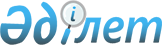 О внесении изменений в решение Каракиянского районного маслихата от 28 декабря 2020 года № 46/467 "О районном бюджете на 2021 - 2023 годы"Решение Каракиянского районного маслихата Мангистауской области от 27 октября 2021 года № 8/68. Зарегистрировано в Министерстве юстиции Республики Казахстан 9 ноября 2021 года № 25076
      Каракиянский районный маслихат РЕШИЛ:
      1. Внести в решение Каракиянского районного маслихата "О районном бюджете на 2021-2023 годы" от 28 декабря 2020 года № 46/467 (зарегистрировано в Реестре государственной регистрации нормативных правовых актов под № 4416) следующие изменения:
      пункт 1 изложить в новой редакции:
      "1. Утвердить районный бюджет на 2021-2023 годы согласно приложениям 1, 2 и 3 соответственно к настоящему решению, в том числе на 2021 год в следующих объемах:
      1) доходы – 12 268 507,0 тысяч тенге, в том числе по:
      налоговым поступлениям – 10 481 449,0 тысяч тенге;
      неналоговым поступлениям – 189 157,0 тысячи тенге;
      поступлениям от продажи основного капитала – 84 138,0 тысяч тенге;
      поступлениям трансфертов – 1 513 763,0 тысяч тенге;
      2) затраты – 12 516 535,1 тысяч тенге;
      3) чистое бюджетное кредитование – 89 878,0 тысяч тенге;
      бюджетные кредиты – 174 115,3 тысяч тенге;
      погашение бюджетных кредитов – 84 237,3 тысяч тенге; 
      4) сальдо по операциям с финансовыми активами – 0 тенге;
      приобретение финансовых активов – 0 тенге;
      поступления от продажи финансовых активов государства – 0 тенге;
      5) дефицит (профицит) бюджета – -337 906,1 тысяч тенге;
      6) финансирование дефицита (использование профицита) бюджета – 337 906,1 тысяч тенге;
      поступление займов – 173 289,0 тысяч тенге;
      погашение займов – 0 тенге; 
      используемые остатки бюджетных средств – 248 028,1 тысяч тенге.";
      пункт 2 изложить в новой редакции:
      "2. Учесть, что из районного бюджета на 2021 год в бюджеты сел и сельских округов выделена субвенция в сумме 342 796,2 тысяч тенге, в том числе:
      сельскому округу Болашак – 32 956,4 тысяч тенге;
      сельскому округу Бостан – 38 799,3 тысяч тенге;
      села Жетыбай – 57 140,4 тысячи тенге;
      сельскому округу Куланды – 44 995,6 тысячи тенге;
      села Курык – 65 592,0 тысяч тенге;
      села Мунайшы – 49 710,5 тысяч тенге;
      села Сенек – 53 602,0 тысяч тенге.";
      пункт 5 изложить в новой редакции:
      "5. Утвердить резерв акимата района в сумме 35 529,3 тысяч тенге.";
      приложение 1 к указанному решению изложить в новой редакции согласно приложению к настоящему решению.
      2. Настоящее решение вводится в действие с 1 января 2021 года. Районный бюджет на 2021 год
					© 2012. РГП на ПХВ «Институт законодательства и правовой информации Республики Казахстан» Министерства юстиции Республики Казахстан
				
      Секретарь Каракиянского районного маслихата 

Ж. Қалаубай
Приложениек решению Каракиянскогорайонного маслихатаПриложение 1 к решениюк решению Каракиянскогорайонного маслихата от28 декабря 2020 года № 46/467
Категория
Категория
Категория
Категория
Наименование
Наименование
Наименование
Наименование
Наименование
Сумма, тысяч тенге
Класс
Класс
Класс
Наименование
Наименование
Наименование
Наименование
Наименование
Сумма, тысяч тенге
Подкласс
Наименование
Наименование
Наименование
Наименование
Наименование
Сумма, тысяч тенге
1
1
1
1
2
2
2
2
2
3
1. Доходы
1. Доходы
1. Доходы
1. Доходы
1. Доходы
12 268 507,0
1
Налоговые поступления
Налоговые поступления
Налоговые поступления
Налоговые поступления
Налоговые поступления
10 481 449,0
01
01
Подоходный налог
Подоходный налог
Подоходный налог
Подоходный налог
Подоходный налог
547 410,0
1
Корпоративный подоходный налог
Корпоративный подоходный налог
Корпоративный подоходный налог
Корпоративный подоходный налог
Корпоративный подоходный налог
108 851,0
2
Индивидуальный подоходный налог
Индивидуальный подоходный налог
Индивидуальный подоходный налог
Индивидуальный подоходный налог
Индивидуальный подоходный налог
438 559,0
03
03
Социальный налог
Социальный налог
Социальный налог
Социальный налог
Социальный налог
282 317,0
1
Социальный налог
Социальный налог
Социальный налог
Социальный налог
Социальный налог
282 317,0
04
04
Налоги на собственность
Налоги на собственность
Налоги на собственность
Налоги на собственность
Налоги на собственность
9 531 394,0
1
Налоги на имущество
Налоги на имущество
Налоги на имущество
Налоги на имущество
Налоги на имущество
9 502 973,0
3
Земельный налог
Земельный налог
Земельный налог
Земельный налог
Земельный налог
17 697,0
4
Налог на транспортные средства
Налог на транспортные средства
Налог на транспортные средства
Налог на транспортные средства
Налог на транспортные средства
8 056,0
5
Единый земельный налог
Единый земельный налог
Единый земельный налог
Единый земельный налог
Единый земельный налог
2 668,0
05
05
Внутренние налоги на товары, работы и услуги
Внутренние налоги на товары, работы и услуги
Внутренние налоги на товары, работы и услуги
Внутренние налоги на товары, работы и услуги
Внутренние налоги на товары, работы и услуги
109 628,0
2
Акцизы
Акцизы
Акцизы
Акцизы
Акцизы
1 850,0
3
Поступления за использование природных и других ресурсов
Поступления за использование природных и других ресурсов
Поступления за использование природных и других ресурсов
Поступления за использование природных и других ресурсов
Поступления за использование природных и других ресурсов
97 500,0
4
Сборы за ведение предпринимательской и профессиональной деятельности
Сборы за ведение предпринимательской и профессиональной деятельности
Сборы за ведение предпринимательской и профессиональной деятельности
Сборы за ведение предпринимательской и профессиональной деятельности
Сборы за ведение предпринимательской и профессиональной деятельности
10 278,0
07
07
Прочие налоги
Прочие налоги
Прочие налоги
Прочие налоги
Прочие налоги
1 800,0
1
Прочие налоги
Прочие налоги
Прочие налоги
Прочие налоги
Прочие налоги
1 800,0
08
08
Обязательные платежи, взимаемые за совершение юридически значимых действий и (или) выдачу документов уполномоченными на то государственными органами или должностными лицами
Обязательные платежи, взимаемые за совершение юридически значимых действий и (или) выдачу документов уполномоченными на то государственными органами или должностными лицами
Обязательные платежи, взимаемые за совершение юридически значимых действий и (или) выдачу документов уполномоченными на то государственными органами или должностными лицами
Обязательные платежи, взимаемые за совершение юридически значимых действий и (или) выдачу документов уполномоченными на то государственными органами или должностными лицами
Обязательные платежи, взимаемые за совершение юридически значимых действий и (или) выдачу документов уполномоченными на то государственными органами или должностными лицами
8 900,0
1
Государственная пошлина
Государственная пошлина
Государственная пошлина
Государственная пошлина
Государственная пошлина
8 900,0
2
Неналоговые поступления
Неналоговые поступления
Неналоговые поступления
Неналоговые поступления
Неналоговые поступления
189 157,0
01
01
Доходы от государственной собственности
Доходы от государственной собственности
Доходы от государственной собственности
Доходы от государственной собственности
Доходы от государственной собственности
169 429,0
5
Доходы от аренды имущества, находящегося в государственной собственности
Доходы от аренды имущества, находящегося в государственной собственности
Доходы от аренды имущества, находящегося в государственной собственности
Доходы от аренды имущества, находящегося в государственной собственности
Доходы от аренды имущества, находящегося в государственной собственности
12 129,0
7
Вознаграждения по кредитам, выданным из государственного бюджета
Вознаграждения по кредитам, выданным из государственного бюджета
Вознаграждения по кредитам, выданным из государственного бюджета
Вознаграждения по кредитам, выданным из государственного бюджета
Вознаграждения по кредитам, выданным из государственного бюджета
157 300,0
02
02
Поступления от реализации товаров (работ, услуг) государственными учреждениями, финансируемыми из государственного бюджета
Поступления от реализации товаров (работ, услуг) государственными учреждениями, финансируемыми из государственного бюджета
Поступления от реализации товаров (работ, услуг) государственными учреждениями, финансируемыми из государственного бюджета
Поступления от реализации товаров (работ, услуг) государственными учреждениями, финансируемыми из государственного бюджета
Поступления от реализации товаров (работ, услуг) государственными учреждениями, финансируемыми из государственного бюджета
101,0
1
Поступления от реализации товаров (работ, услуг) государственными учреждениями, финансируемыми из государственного бюджета
Поступления от реализации товаров (работ, услуг) государственными учреждениями, финансируемыми из государственного бюджета
Поступления от реализации товаров (работ, услуг) государственными учреждениями, финансируемыми из государственного бюджета
Поступления от реализации товаров (работ, услуг) государственными учреждениями, финансируемыми из государственного бюджета
Поступления от реализации товаров (работ, услуг) государственными учреждениями, финансируемыми из государственного бюджета
101,0
04
04
Штрафы, пени, санкции, взыскания, налагаемые государственными учреждениями, финансируемыми из государственного бюджета, а также содержащимися и финансируемыми из бюджета (сметы расходов) Национального Банка Республики Казахстан
Штрафы, пени, санкции, взыскания, налагаемые государственными учреждениями, финансируемыми из государственного бюджета, а также содержащимися и финансируемыми из бюджета (сметы расходов) Национального Банка Республики Казахстан
Штрафы, пени, санкции, взыскания, налагаемые государственными учреждениями, финансируемыми из государственного бюджета, а также содержащимися и финансируемыми из бюджета (сметы расходов) Национального Банка Республики Казахстан
Штрафы, пени, санкции, взыскания, налагаемые государственными учреждениями, финансируемыми из государственного бюджета, а также содержащимися и финансируемыми из бюджета (сметы расходов) Национального Банка Республики Казахстан
Штрафы, пени, санкции, взыскания, налагаемые государственными учреждениями, финансируемыми из государственного бюджета, а также содержащимися и финансируемыми из бюджета (сметы расходов) Национального Банка Республики Казахстан
5 355,0
1
Штрафы, пени, санкции, взыскания, налагаемые государственными учреждениями, финансируемыми из государственного бюджета, а также содержащимися и финансируемыми из бюджета (сметы расходов) Национального Банка Республики Казахстан, за исключением поступлений от организаций нефтяного сектора и в Фонд компенсации потерпевшим
Штрафы, пени, санкции, взыскания, налагаемые государственными учреждениями, финансируемыми из государственного бюджета, а также содержащимися и финансируемыми из бюджета (сметы расходов) Национального Банка Республики Казахстан, за исключением поступлений от организаций нефтяного сектора и в Фонд компенсации потерпевшим
Штрафы, пени, санкции, взыскания, налагаемые государственными учреждениями, финансируемыми из государственного бюджета, а также содержащимися и финансируемыми из бюджета (сметы расходов) Национального Банка Республики Казахстан, за исключением поступлений от организаций нефтяного сектора и в Фонд компенсации потерпевшим
Штрафы, пени, санкции, взыскания, налагаемые государственными учреждениями, финансируемыми из государственного бюджета, а также содержащимися и финансируемыми из бюджета (сметы расходов) Национального Банка Республики Казахстан, за исключением поступлений от организаций нефтяного сектора и в Фонд компенсации потерпевшим
Штрафы, пени, санкции, взыскания, налагаемые государственными учреждениями, финансируемыми из государственного бюджета, а также содержащимися и финансируемыми из бюджета (сметы расходов) Национального Банка Республики Казахстан, за исключением поступлений от организаций нефтяного сектора и в Фонд компенсации потерпевшим
5 355,0
06
06
Прочие неналоговые поступления
Прочие неналоговые поступления
Прочие неналоговые поступления
Прочие неналоговые поступления
Прочие неналоговые поступления
14 272,0
1
Прочие неналоговые поступления
Прочие неналоговые поступления
Прочие неналоговые поступления
Прочие неналоговые поступления
Прочие неналоговые поступления
14 272,0
3
Поступления от продажи основного капитала
Поступления от продажи основного капитала
Поступления от продажи основного капитала
Поступления от продажи основного капитала
Поступления от продажи основного капитала
84 138,0
01
01
Продажа государственного имущества, закрепленного за государственными учреждениями
Продажа государственного имущества, закрепленного за государственными учреждениями
Продажа государственного имущества, закрепленного за государственными учреждениями
Продажа государственного имущества, закрепленного за государственными учреждениями
Продажа государственного имущества, закрепленного за государственными учреждениями
8 763,0
1
Продажа государственного имущества, закрепленного за 

государственными учреждениями
Продажа государственного имущества, закрепленного за 

государственными учреждениями
Продажа государственного имущества, закрепленного за 

государственными учреждениями
Продажа государственного имущества, закрепленного за 

государственными учреждениями
Продажа государственного имущества, закрепленного за 

государственными учреждениями
8 763,0
03
03
Продажа земли и нематериальных активов
Продажа земли и нематериальных активов
Продажа земли и нематериальных активов
Продажа земли и нематериальных активов
Продажа земли и нематериальных активов
75 375,0
1
Продажа земли
Продажа земли
Продажа земли
Продажа земли
Продажа земли
59 800,0
2
Продажа нематериальных активов
Продажа нематериальных активов
Продажа нематериальных активов
Продажа нематериальных активов
Продажа нематериальных активов
15 575,0
4
Поступления трансфертов
Поступления трансфертов
Поступления трансфертов
Поступления трансфертов
Поступления трансфертов
1 513 763,0
02
02
Трансферты из вышестоящих органов государственного

управления
Трансферты из вышестоящих органов государственного

управления
Трансферты из вышестоящих органов государственного

управления
Трансферты из вышестоящих органов государственного

управления
Трансферты из вышестоящих органов государственного

управления
1 513 763,0
2
Трансферты из областного бюджета
Трансферты из областного бюджета
Трансферты из областного бюджета
Трансферты из областного бюджета
Трансферты из областного бюджета
1 513 763,0
Функциональная группа
Функциональная группа
Функциональная группа
Функциональная группа
Функциональная группа
Функциональная группа
Функциональная группа
Функциональная группа
Наименование
Сумма, тысяч тенге
Функциональная подгруппа
Функциональная подгруппа
Функциональная подгруппа
Функциональная подгруппа
Функциональная подгруппа
Функциональная подгруппа
Наименование
Сумма, тысяч тенге
Администратор бюджетных программ
Администратор бюджетных программ
Наименование
Сумма, тысяч тенге
Программа
Наименование
Сумма, тысяч тенге
1
1
1
1
1
1
1
1
2
3
2. Затраты
12 516 535,1
01
01
Государственные услуги общего характера
426 565,0
112
112
Аппарат маслихата района (города областного значения)
30 272,0
01
01
01
001
Услуги по обеспечению деятельности маслихата района (города областного значения)
30 272,0
122
122
Аппарат акима района (города областного значения)
176 793,0
01
01
01
001
Услуги по обеспечению деятельности акима района (города областного значения)
169 912,0
01
01
01
003
Капитальные расходы государственного органа
6 881,0
458
458
Отдел жилищно-коммунального хозяйства, пассажирского транспорта и автомобильных дорог района (города областного значения)
73 352,0
09
09
09
001
Услуги по реализации государственной политики на местном уровне в области жилищно-коммунального хозяйства, пассажирского транспорта и автомобильных дорог
73 352,0
459
459
Отдел экономики и финансов района (города областного

значения)
72 388,0
09
09
09
001
Услуги по реализации государственной политики в области формирования и развития экономической политики, государственного планирования, исполнения бюджета и управления коммунальной собственностью района (города областного значения)
51 333,0
02
02
02
003
Проведение оценки имущества в целях налогообложения
937,0
02
02
02
010
Приватизация, управление коммунальным имуществом, постприватизационная деятельность и регулирование споров, связанных с этим
1 046,0
09
09
09
015
Капитальные расходы государственного органа
600,0
09
09
09
113
Целевые текущие трансферты нижестоящим бюджетам
18 472,0
494
494
Отдел предпринимательства и промышленности района 

(города областного значения)
30 129,0
09
09
09
001
Услуги по реализации государственной политики на местном уровне в области развития предпринимательства и промышленности
30 129,0
801
801
Отдел занятости, социальных программ и регистрации актов гражданского состояния района (города областного значения)
43 631,0
09
09
09
001
Услуги по реализации государственной политики на местном уровне в сфере занятости, социальных программ и регистрации актов гражданского состояния
42 931,0
09
09
09
003
Капитальные расходы государственного органа
700,0
02
02
Оборона
7 730,0
122
122
Аппарат акима района (города областного значения)
7 730,0
01
01
01
005
Мероприятия в рамках исполнения всеобщей воинской

обязанности
1 280,0
02
02
02
006
Предупреждение и ликвидация чрезвычайных ситуаций масштаба района (города областного значения)
1 450,0
02
02
02
007
Мероприятия по профилактике и тушению степных пожаров районного (городского) масштаба, а также пожаров в населенных пунктах, в которых не созданы органы государственной противопожарной службы
5 000,0
03
03
Общественный порядок, безопасность, правовая, судебная, уголовно-исполнительная деятельность
3 000,0
458
458
Отдел жилищно-коммунального хозяйства, пассажирского транспорта и автомобильных дорог района (города областного значения)
3 000,0
09
09
09
021
Обеспечение безопасности дорожного движения в населенных пунктах
3 000,0
06
06
Социальная помощь и социальное обеспечение
775 103,0
801
801
Отдел занятости, социальных программ и регистрации актов гражданского состояния района (города областного значения)
760 103,0
02
02
02
004
Программа занятости
114 770,0
02
02
02
006
Оказание социальной помощи на приобретение топлива специалистам здравоохранения, образования, социального обеспечения, культуры, спорта и ветеринарии в сельской местности в соответствии с законодательством Республики Казахстан
24 805,0
02
02
02
007
Оказание жилищной помощи
50,0
02
02
02
009
Материальное обеспечение детей-инвалидов, воспитывающихся и обучающихся на дому
4 551,0
01
01
01
010
Государственная адресная социальная помощь
260 056,0
02
02
02
011
Социальная помощь отдельным категориям нуждающихся граждан по решениям местных представительных органов
174 110,0
02
02
02
017
Обеспечение нуждающихся инвалидов обязательными гигиеническими средствами и предоставление услуг специалистами жестового языка, индивидуальными помощниками в соответствии с индивидуальной программой реабилитации инвалида
124 450,0
09
09
09
018
Оплата услуг по зачислению, выплате и доставке пособий и других социальных выплат
300,0
02
02
02
023
Обеспечение деятельности центров занятости населения
43 970,0
09
09
09
050
Обеспечение прав и улучшение качества жизни инвалидов в Республике Казахстан
13 041,0
458
458
Отдел жилищно-коммунального хозяйства, пассажирского транспорта и автомобильных дорог района (города областного значения)
15 000,0
09
09
09
094
Предоставление жилищных сертификатов как социальная помощь
15 000,0
07
07
Жилищно-коммунальное хозяйство
954 821,0
458
458
Отдел жилищно-коммунального хозяйства, пассажирского транспорта и автомобильных дорог района (города областного значения)
542 974,0
01
01
01
004
Обеспечение жильем отдельных категорий граждан
257 000,0
02
02
02
012
Функционирование системы водоснабжения и водоотведения
32 341,0
03
03
03
015
Освещение улиц в населенных пунктах
180 873,0
02
02
02
027
Организация эксплуатации сетей газификации, находящихся в коммунальной собственности районов (городов областного значения)
10 988,0
02
02
02
028
Развитие коммунального хозяйства
61 772,0
472
472
Отдел строительства, архитектуры и градостроительства района (города областного значения)
411 847,0
01
01
01
003
Проектирование и (или) строительство, реконструкция жилья коммунального жилищного фонда
238 279,0
01
01
01
004
Проектирование, развитие и (или) обустройство инженерно-коммуникационной инфраструктуры
58 672,0
02
02
02
005
Развитие коммунального хозяйства
48 000,0
02
02
02
058
Развитие системы водоснабжения и водоотведения в сельских населенных пунктах
66 896,0
08
08
Культура, спорт, туризм и информационное пространство
322 188,0
470
470
Отдел внутренней политики и развития языков района (города областного значения)
71 043,0
09
09
09
001
Услуги по реализации государственной политики на местном уровне в области информации, укрепления государственности и формирование социального оптимизма граждан, развития языков
41 092,0
09
09
09
004
Реализация мероприятий в сфере молодежной политики
29 951,0
802
802
Отдел культуры, физической культуры и спорта района (города областного значения)
245 269,0
09
09
09
001
Услуги по реализации государственной политики на местном уровне в области культуры, физической культуры и спорта
29 579,0
03
03
03
004
Функционирование районных (городских) библиотек
48 439,0
01
01
01
005
Поддержка культурно-досуговой работы
157 311,0
07
07
07
007
Проведение спортивных соревновании на районном (города областного значения) уровне
4 104,0
02
02
02
008
Подготовка и участие членов сборных команд района (города областного значения) по различным видам спорта на областных спортивных соревнованиях
5 836,0
472
472
Отдел строительства, архитектуры и градостроительства района (города областного значения)
5 876,0
01
01
01
011
Развитие объектов культуры
5 876,0
10
10
Сельское, водное, лесное, рыбное хозяйство, особо охраняемые природные территории, охрана окружающей среды и животного мира, земельные отношения
110 648,0
462
462
Отдел сельского хозяйства района (города областного значения)
26 922,0
01
01
01
001
Услуги по реализации государственной политики на местном уровне в сфере сельского хозяйства
26 922,0
463
463
Отдел земельных отношений района (города областного значения)
43 826,0
06
06
06
001
Услуги по реализации государственной политики в области регулирования земельных отношений на территории района (города областного значения)
43 826,0
459
459
Отдел экономики и финансов района (города областного значения)
39 900,0
09
09
09
099
Реализация мер по оказанию социальной поддержки специалистов
39 900,0
11
11
Промышленность, архитектурная, радостроительная и строительная деятельность
42 479,0
472
472
Отдел строительства, архитектуры и градостроительства района (города областного значения)
42 479,0
02
02
02
001
Услуги по реализации государственной политики в области строительства, архитектуры и градостроительства на местном уровне
42 479,0
12
12
Транспорт и коммуникации
76 332,0
458
458
Отдел жилищно-коммунального хозяйства, пассажирского транспорта и автомобильных дорог района (города областного значения)
76 332,0
01
01
01
022
Развитие транспортной инфраструктуры
11 604,0
01
01
01
023
Обеспечение функционирования автомобильных дорог
58 000,0
01
01
01
045
Капитальный и средний ремонт автомобильных дорог районного значения и улиц населенных пунктов
6 728,0
13
13
Прочие
947 808,3
458
458
Отдел жилищно-коммунального хозяйства, пассажирского транспорта и автомобильных дорог района (города областного значения)
912 279,0
09
09
09
062
Реализация мероприятий по социальной и инженерной инфраструктуре в сельских населенных пунктах в рамках проекта "Ауыл-Ел бесігі"
345 899,0
09
09
09
064
Развитие социальной и инженерной инфраструктуры в сельских населенных пунктах в рамках проекта "Ауыл-Ел бесігі"
566 380,0
459
459
Отдел экономики и финансов района (города областного

значения)
35 529,3
09
09
09
012
Резерв местного исполнительного органа района (города

областного значения)
35 529,3
14
14
Обслуживание долга
157 300,0
459
459
Отдел экономики и финансов района (города областного

значения)
157 300,0
01
01
01
021
Обслуживание долга местных исполнительных органов по выплате вознаграждений и иных платежей по займам из областного бюджета
157 300,0
15
15
Трансферты
8 692 560,8
459
459
Отдел экономики и финансов района (города областного

значения)
8 692 560,8
01
01
01
006
Возврат неиспользованных (недоиспользованных) целевых

трансфертов
20 905,4
01
01
01
007
Бюджетные изъятия
4 275 603,0
01
01
01
024
Целевые текущие трансферты из нижестоящего бюджета на компенсацию потерь вышестоящего бюджета в связи с изменением законодательства
4 053 256,2
01
01
01
038
Субвенции
342 796,2
3. Чистое бюджетное кредитование
89 878,0
Бюджетные кредиты
174 115,3
10
10
Сельское, водное, лесное, рыбное хозяйство, особо охраняемые природные территории, охрана окружающей среды и животного мира, земельные отношения
174 115,3
459
459
Отдел экономики и финансов района (города областного

значения)
174 115,3
09
09
09
018
Бюджетные кредиты для реализации мер социальной поддержки специалистов
174 115,3
5
5
Погашение бюджетных кредитов
84 237,3
01
01
Погашение бюджетных кредитов
84 237,3
1
Погашение бюджетных кредитов, выданных из государственного бюджета
83 411,0
2
Возврат сумм бюджетных кредитов
826,3
4. Сальдо по операциям с финансовыми активами
0
Приобретение финансовых активов
0
Поступления от продажи финансовых активов государства
0
13
13
Прочие
0
5. Дефицит (профицит) бюджета
-337 906,1
6. Финансирование дефицита (использование профицита) бюджета
337 906,1
7
7
Поступления займов
173 289,0
01
01
Внутренние государственные займы
173 289,0
2
Договоры займа
173 289,0
16
16
Погашение займов
83 411,0
459
459
Отдел экономики и финансов района (города областного

значения)
83 411,0
01
01
01
005
Погашение долга местного исполнительного органа перед вышестоящим бюджетом
83 411,0
8
8
Используемые остатки бюджетных средств
248 028,1
01
01
Остатки бюджетных средств
248 028,1
1
Свободные остатки бюджетных средств
248 028,1